ГОСУДАРСТВЕННЫЙ КОМИТЕТ СССР ПО ГИДРОМЕТЕОРОЛОГИИ И КОНТРОЛЮ ПРИРОДНОЙ СРЕДЫСБОРНИК МЕТОДИК ПО ОПРЕДЕЛЕНИЮ КОНЦЕНТРАЦИЙ ЗАГРЯЗНЯЮЩИХ ВЕЩЕСТВ В ПРОМЫШЛЕННЫХ ВЫБРОСАХЛЕНИНГРАД.  ГИДРОМЕТЕОИЗДАТ 1987 МЕТОДИКА ИЗМЕРЕНИЯ СКОРОСТИ И ОБЪЕМА ГАЗОВ В ГАЗОХОДЕ Назначение методики. Методика рекомендуется для измерения скорости газа в газоходах, равной 4 м/с или более.Метод измерения. С помощью пневмометрических трубок и микроманометров производится измерение динамического напора газа Рд представляющего собой разность между полным Рn и статическим Рс напорами и последующий расчет скорости газа по формуле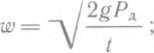                                                                       (1)где w — скорость газа в газоходе, м/с; Рд — динамический напор газа в данной точке, мм вод. ст.; g — ускорение свободного падения (g = 9,81 м/с); у,— . плотность газа при рабочих условиях, кг/м3.Динамический напор газа определяют по формуле: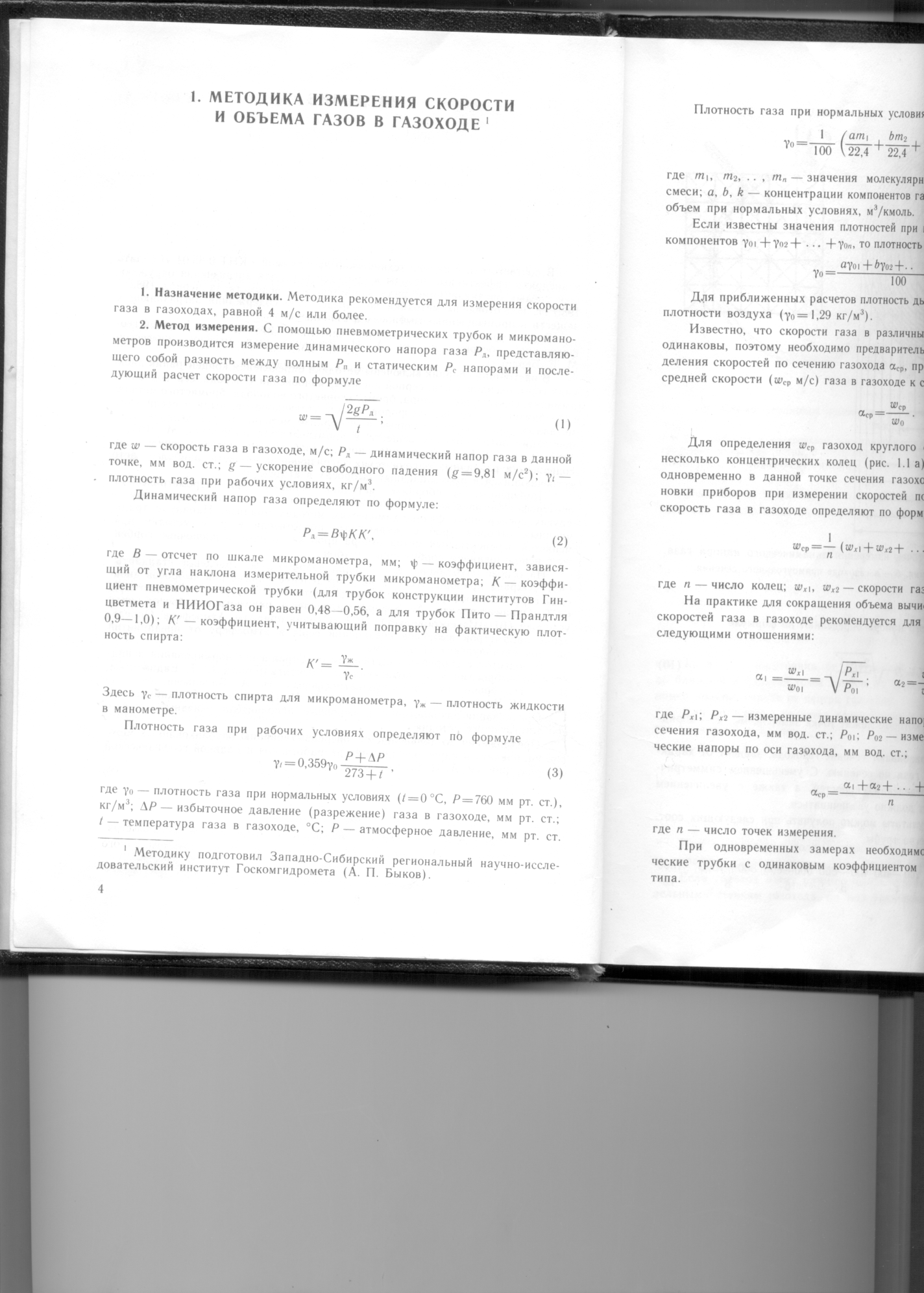 где В — отсчет по шкале микроманометра, мм; гр — w коэффициент, зависящий от угла наклона измерительной трубки микроманометра; К—коэффициент пневмометрической трубки (для трубок конструкции институтов Гинцветмета и НИИОГаза он равен 0,48—0,56, а для трубок Пито — Прандтля 0,9—1,0); К'—коэффициент, учитывающий поправку на фактическую плотность спирта: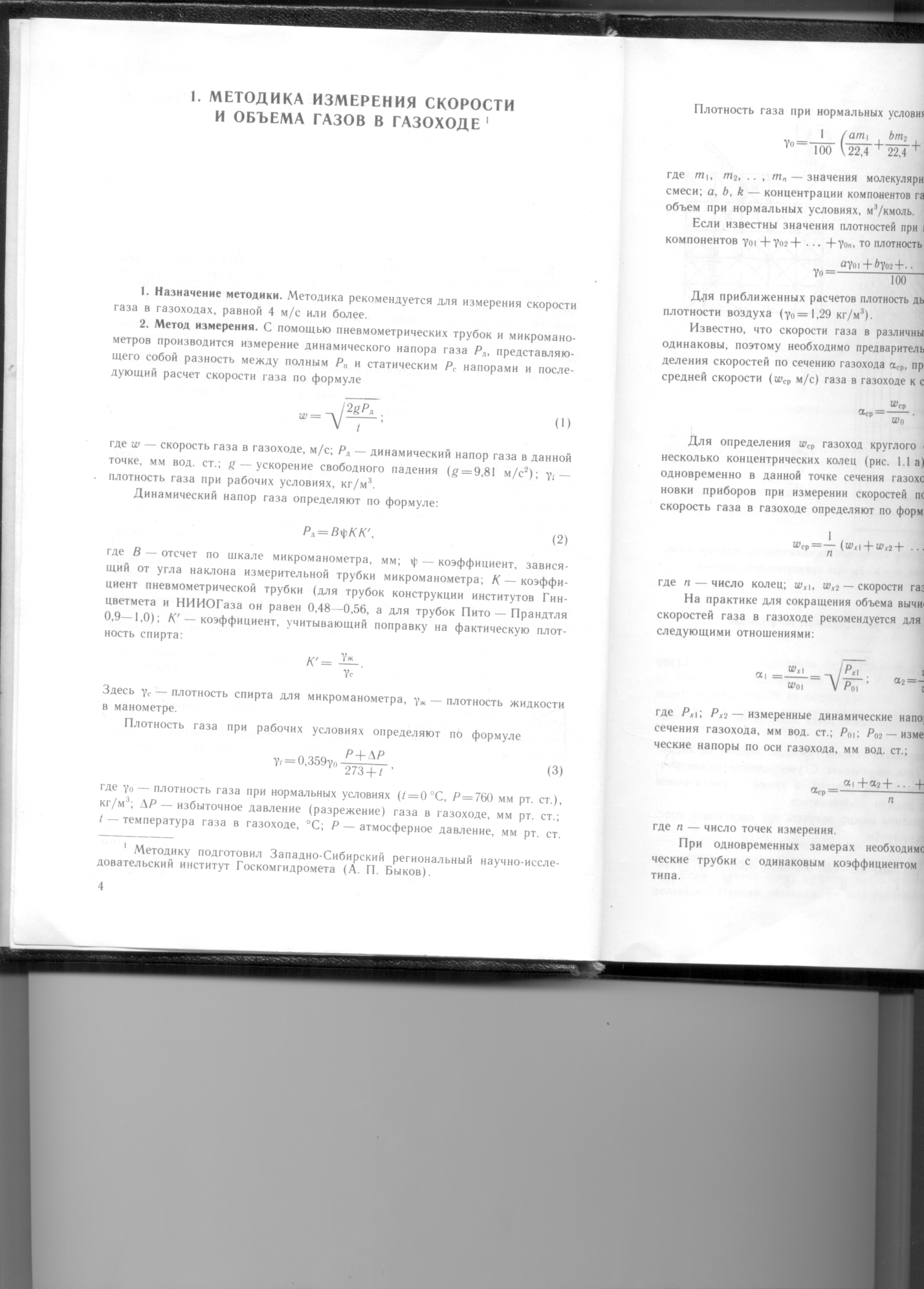 Здесь ус — плотность спирта для микроманометра, уж — плотность жидкости в манометре.Плотность газа при рабочих условиях определяют по формуле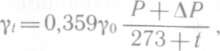 где Yo — плотность газа при нормальных условиях (t = 0 °С, Р — 760 мм рт. ст.), кг/м3; А Р — избыточное давление (разрежение) газа в газоходе, мм рт. ст.; t — температура газа в газоходе, °С; Р — атмосферное давление, мм рт. ст.Плотность газа при нормальных условиях рассчитывают по формуле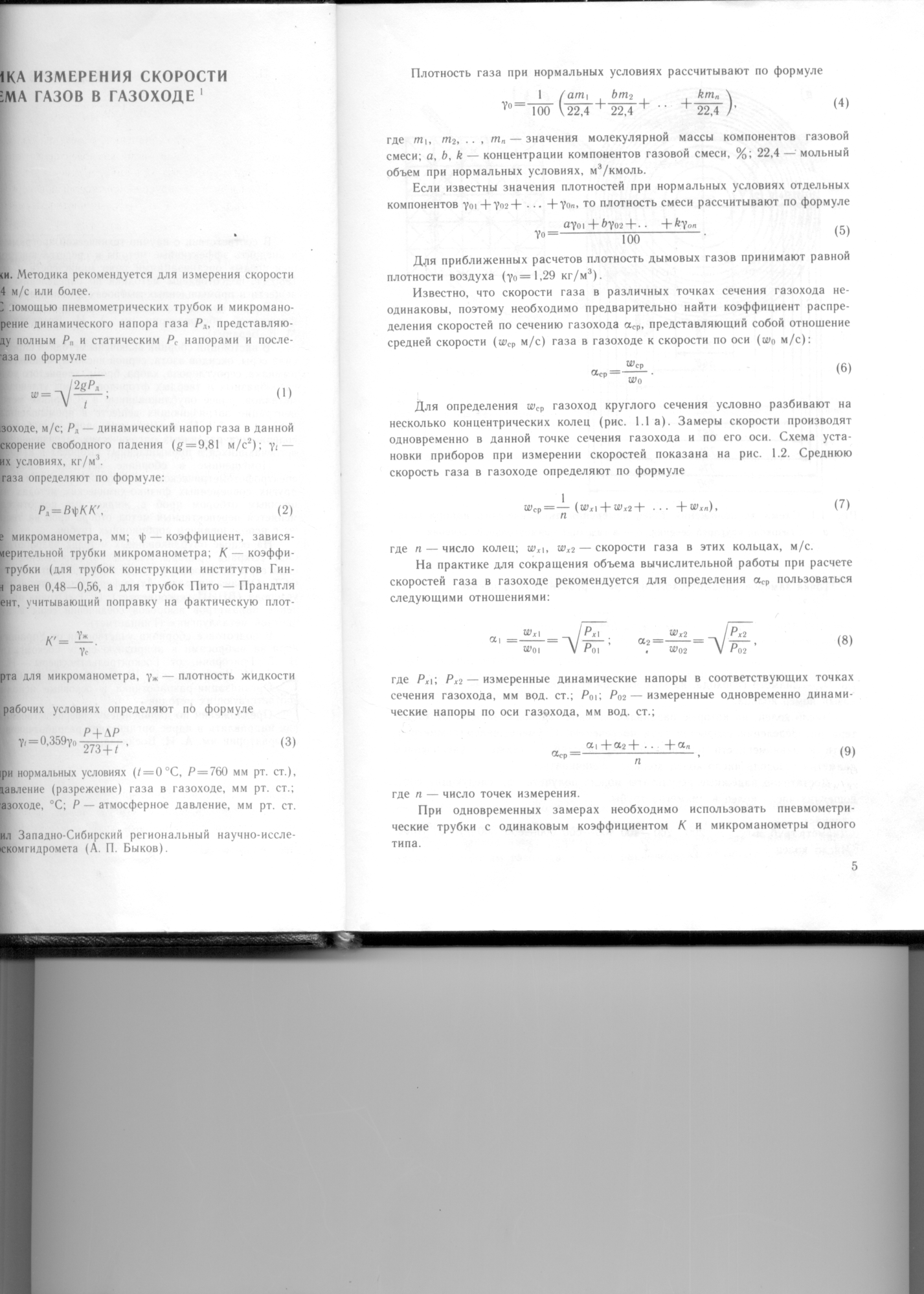 где m1, m2, .. , mn — значения молекулярной массы компонентов газовой смеси; a, b, k — концентрации компонентов газовой смеси, %; 22,4 — мольный объем при нормальных условиях, м3/кмоль.Если известны значения плотностей при нормальных условиях отдельных компонентов y01 + Y02+ ... +7ол, то плотность смеси рассчитывают по формуле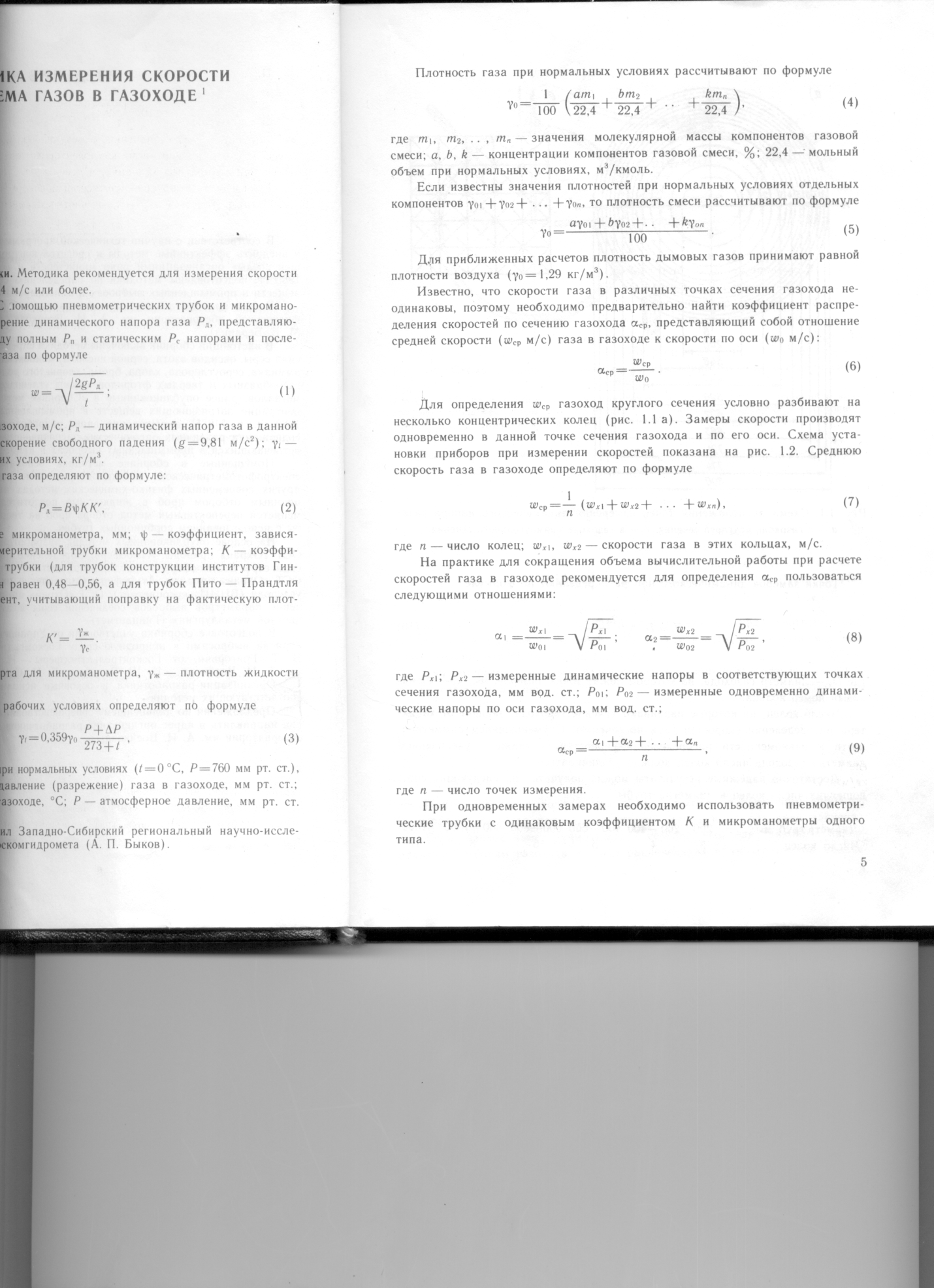 Для приближенных расчетов плотность дымовых газов принимают равной плотности воздуха (уо = 1 ,29 кг/м3).Известно, что скорости газа в различных точках сечения газохода неодинаковы, поэтому необходимо предварительно найти коэффициент распределения скоростей по сечению газохода аср, представляющий собой отношение средней скорости (wср м/с) газа в газоходе к скорости по оси (шо м/с):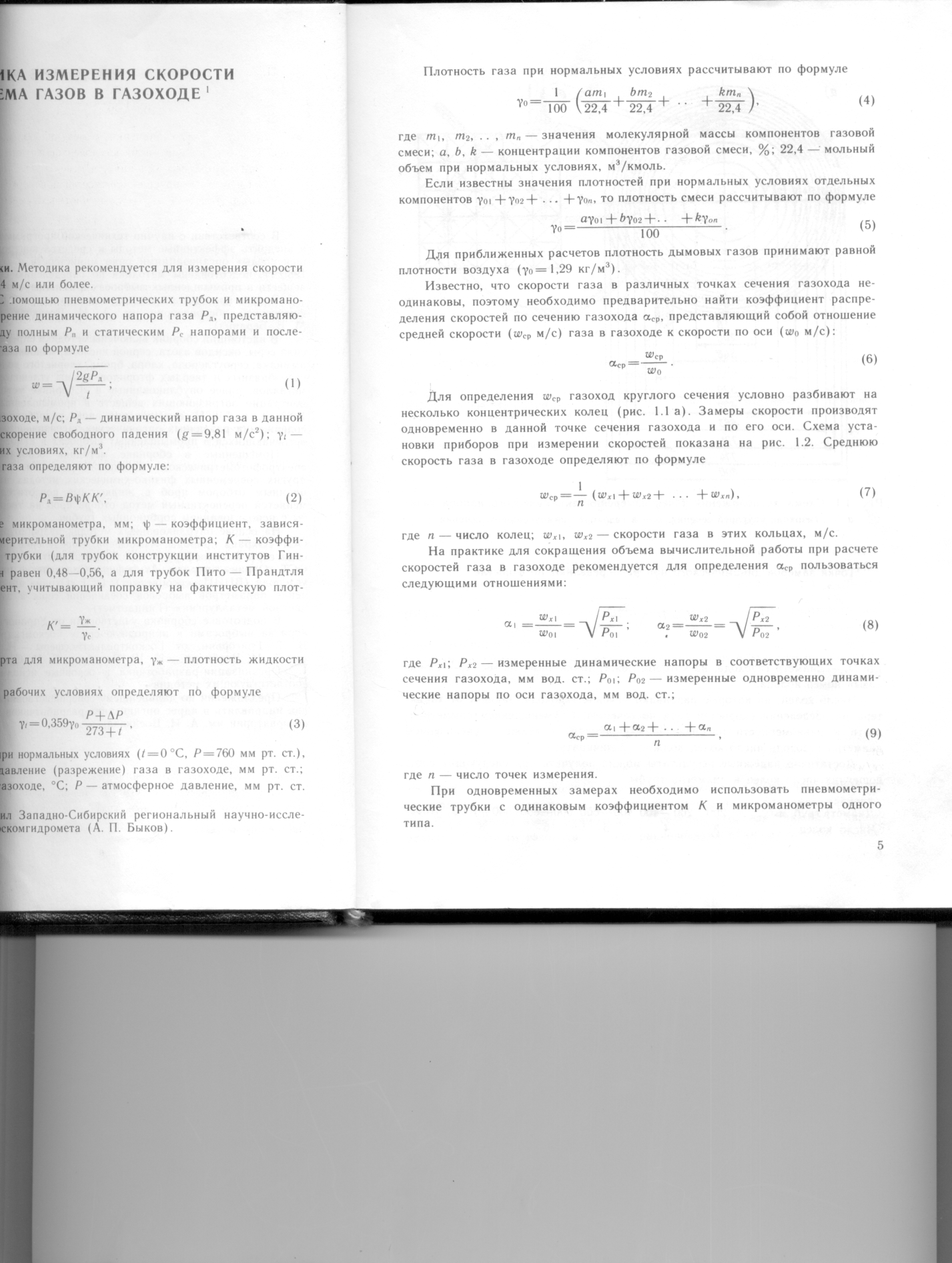 Для определения wср газоход круглого сечения условно разбивают на несколько концентрических колец (рис. 1.1 а). Замеры скорости производят одновременно в данной точке сечения газохода и по его оси. Схема установки приборов при измерении скоростей показана на рис. 1.2. Среднюю скорость газа в газоходе определяют по формуле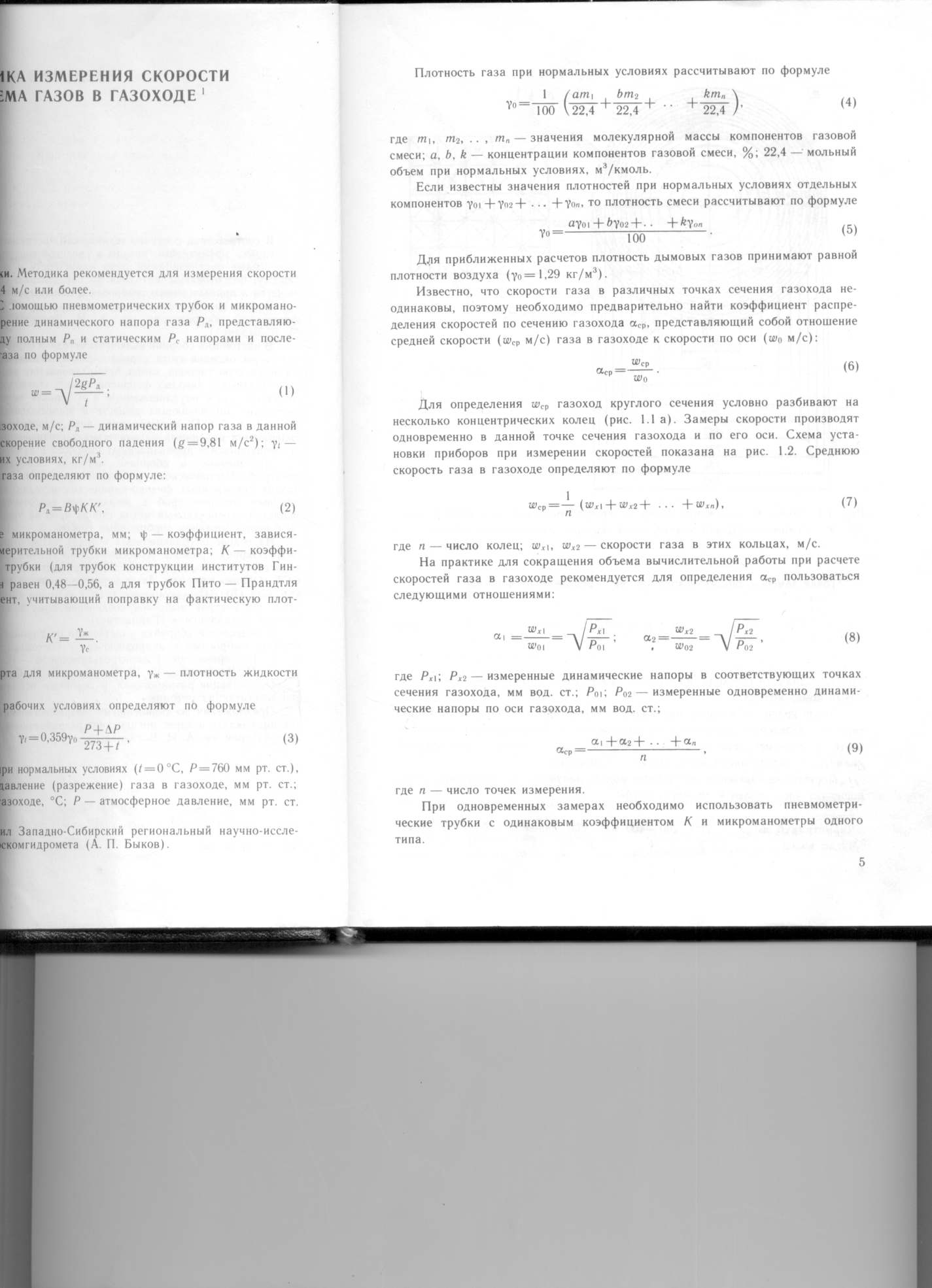 где п — число колец; wx 1, wx2 — скорости газа в этих кольцах, м/с.На практике для сокращения объема вычислительной работы при расчете скоростей газа в газоходе рекомендуется для определения аср пользоваться следующими отношениями: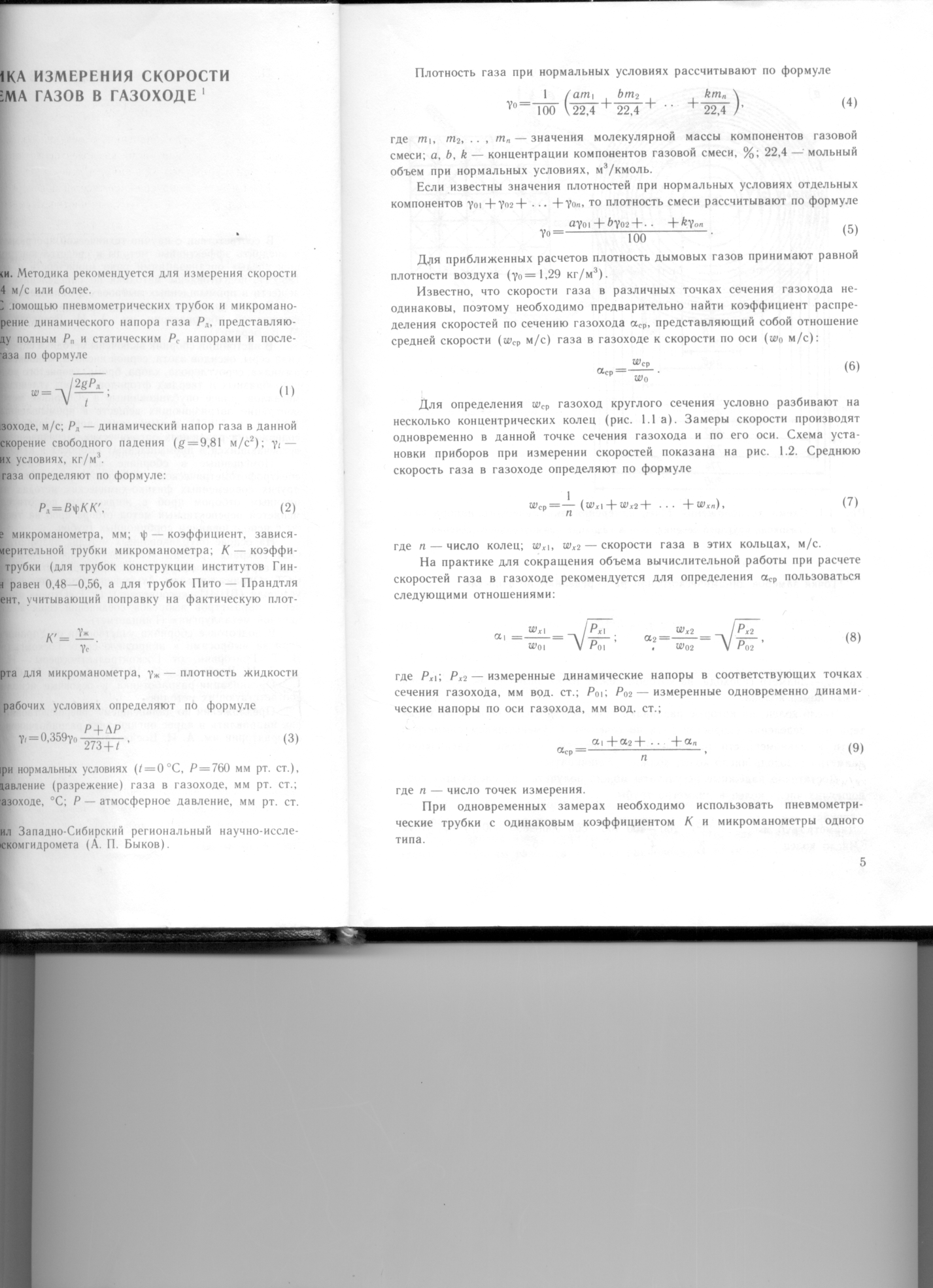 где Рx 1; Рx2 — измеренные динамические напоры в соответствующих точках сечения газохода, мм вод. ст.; Р01; Р02 — измеренные одновременно динамические напоры по оси газохода, мм вод. ст.;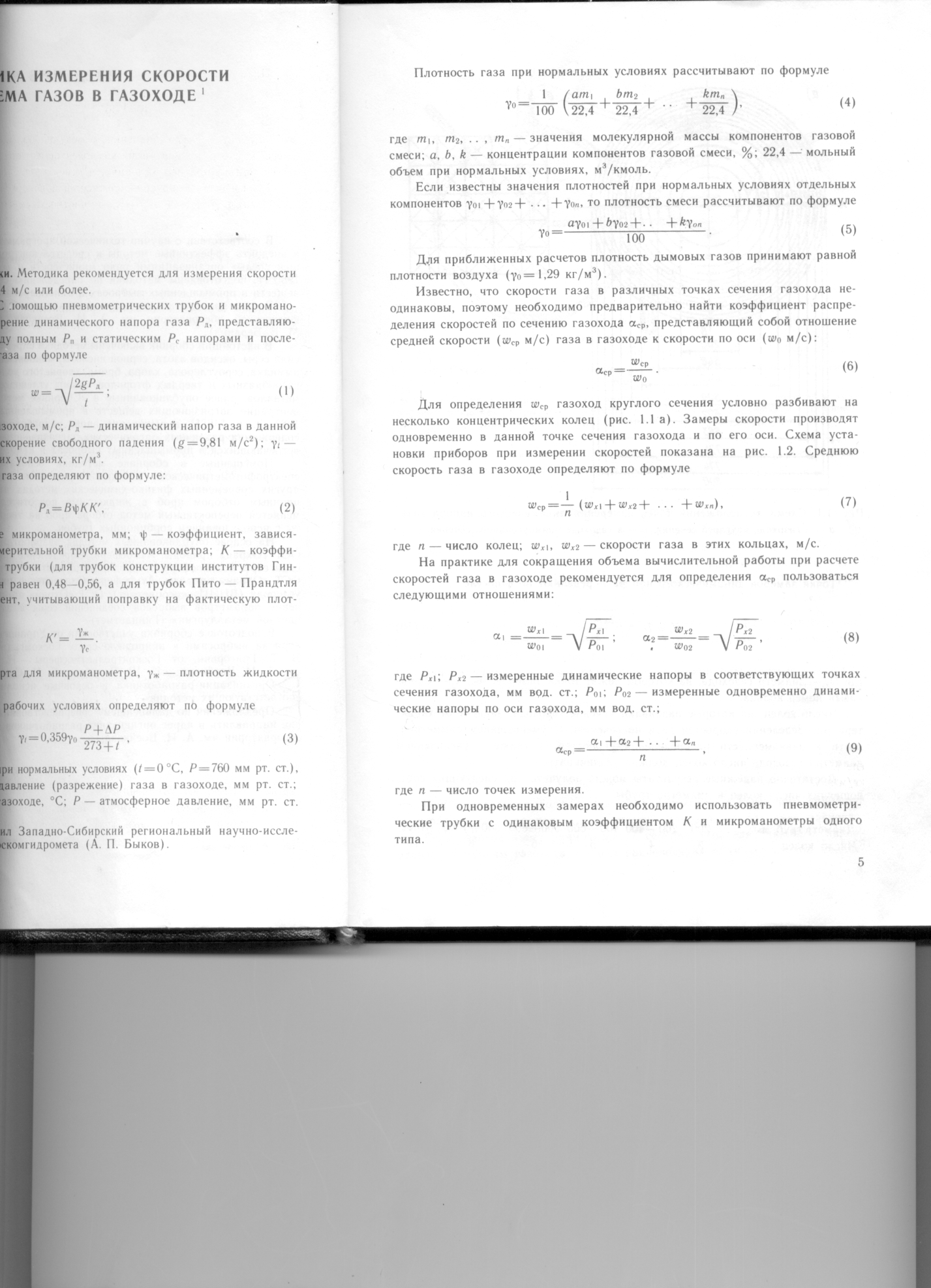 где п — число точек измерения.При одновременных замерах необходимо использовать пневмометрические трубки с одинаковым коэффициентом К и микроманометры одного типа.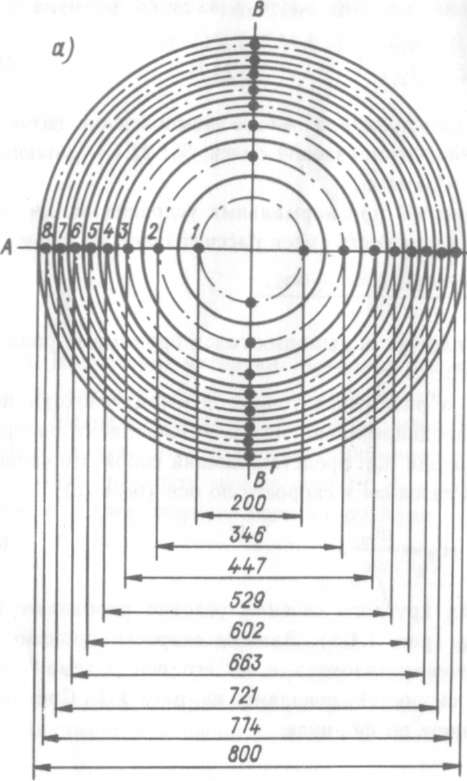 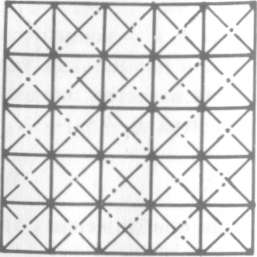 Рис. 1.1. Схема расположения точек измерения динамического напора газа. а— в газоходе круглого сечения, б— в газоходе прямоугольного сечения.	Точки замеров динамического напора определяют по формуле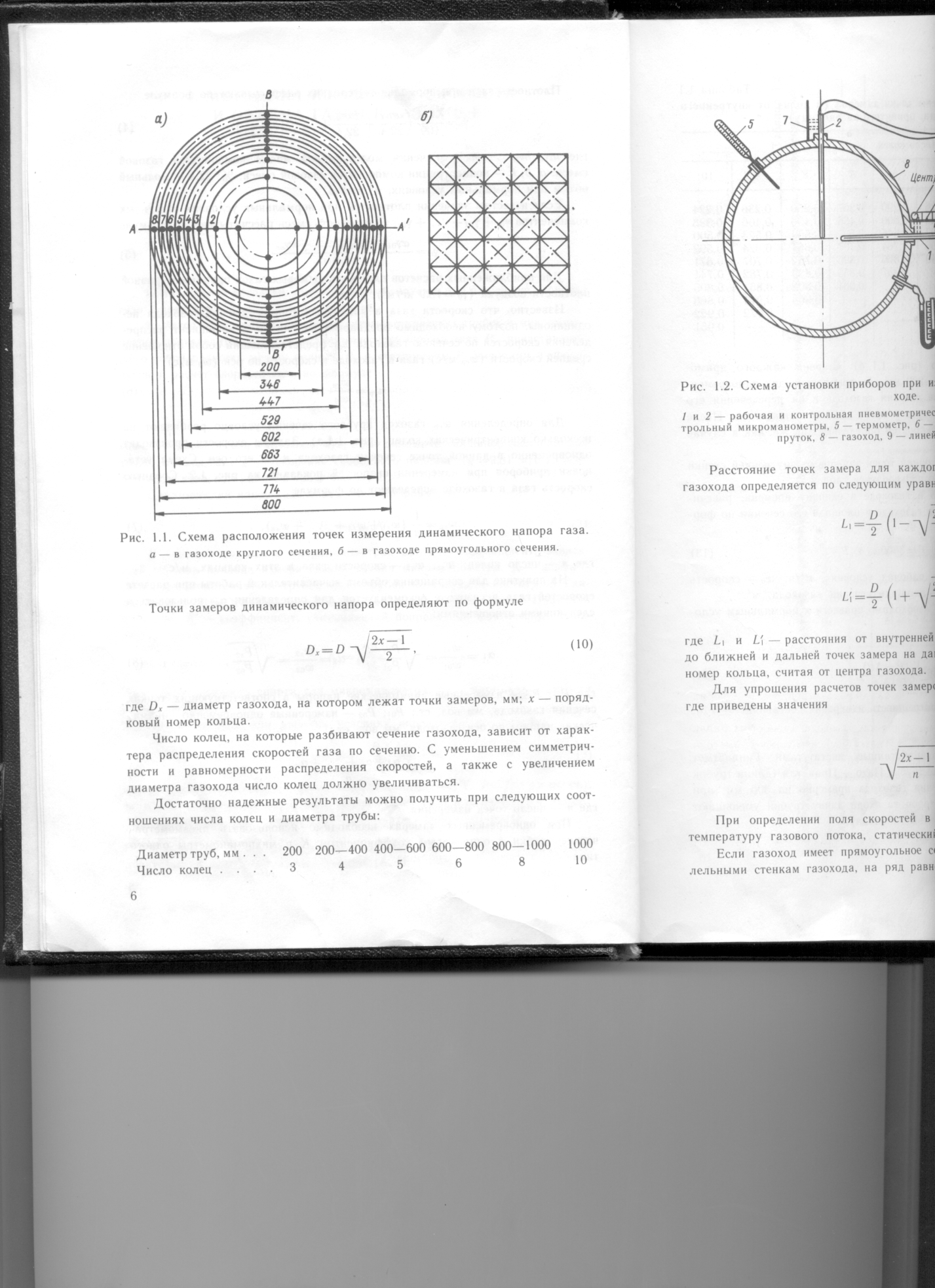 где Dx — диаметр газохода, на котором лежат точки замеров, мм; х— порядковый номер кольца.Число колец, на которые разбивают сечение газохода, зависит от характера распределения скоростей газа по сечению. С уменьшением симметричности и равномерности распределения скоростей, а также с увеличением диаметра газохода число колец должно увеличиваться.Достаточно надежные результаты можно получить при следующих соотношениях числа колец и диаметра трубы:Диаметр труб, мм  200 200—400 400—600 600—800 800—1000 1000Число колец             3       4	    5	    6	       8	       10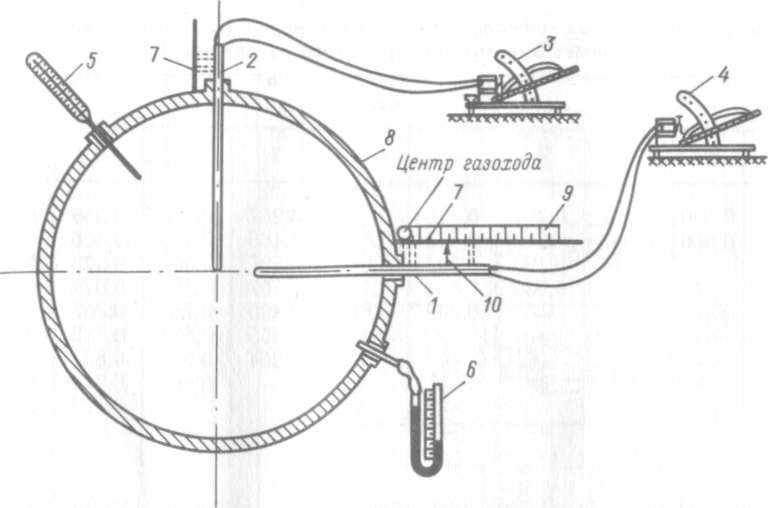 Рис. 1.2. Схема установки приборов при измерении поля скоростей в газоходе.1 и 2—рабочая и контрольная пневмометрическне трубки, 3 и 4 — рабочий и контрольный микроманометры, 5 — термометр, 6—U-образный манометр, 7 — стальной пруток, 8 — газоход, 9 — линейка, 10 — указатель.Расстояние точек замера для каждого кольца от внутренней стенки газохода определяется по следующим уравнениям: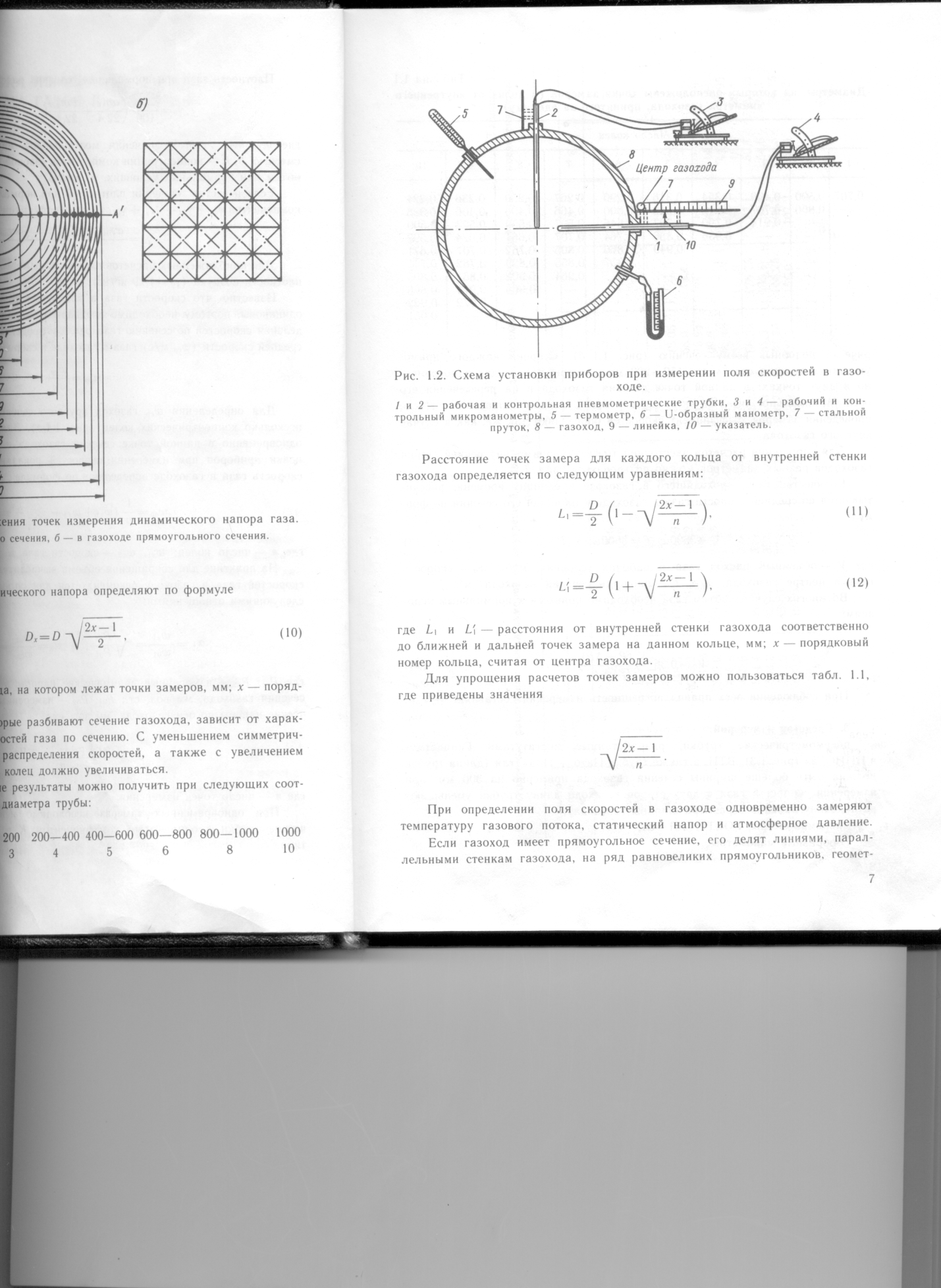 где L1 и L2 — расстояния от внутренней стенки газохода соответственно до ближней и дальней точек замера на данном кольце, мм; х—порядковый номер кольца, считая от центра газохода.Для упрощения расчетов точек замеров можно пользоваться табл. 1.1, где приведены значения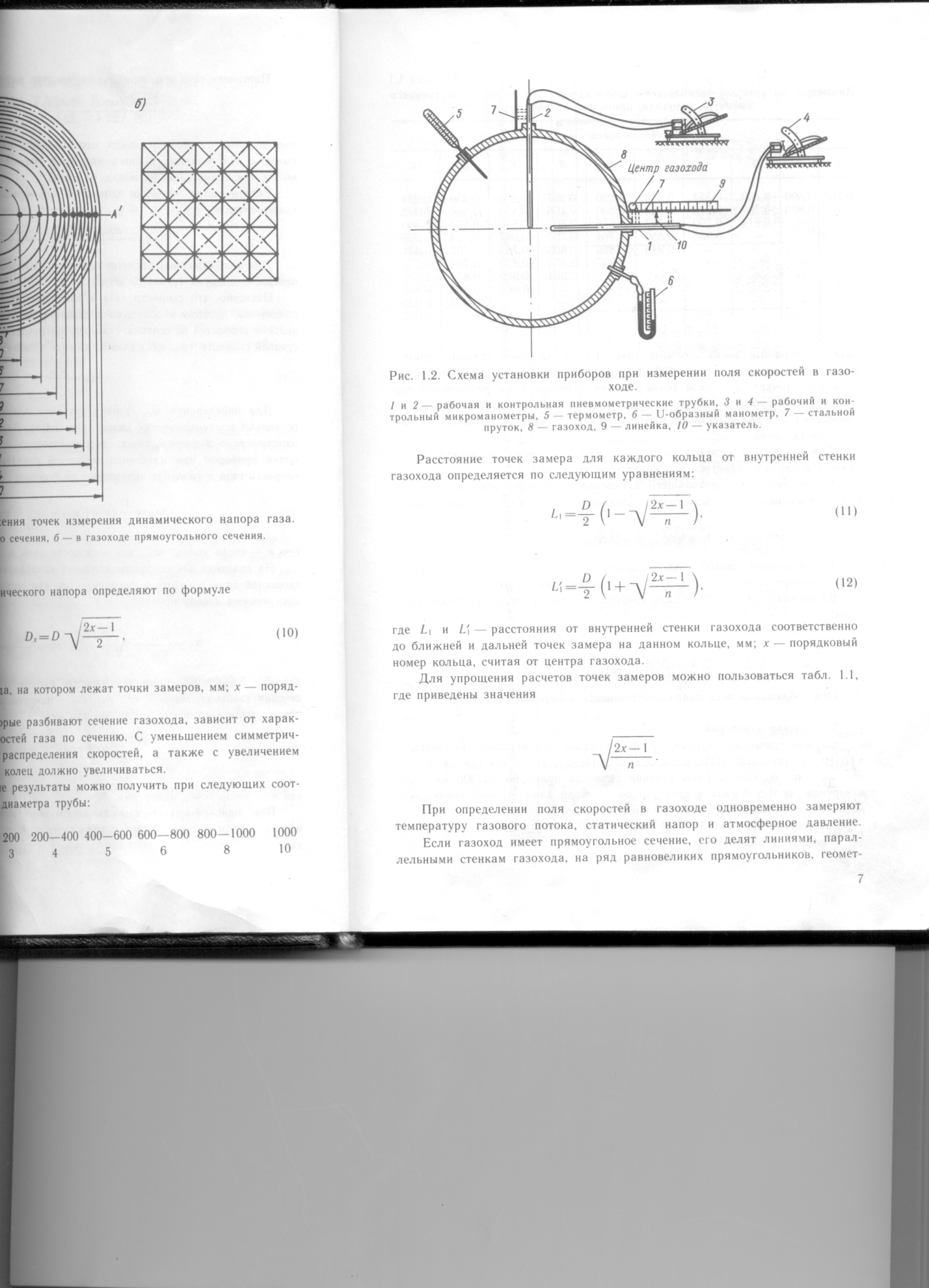 При определении поля скоростей в газоходе одновременно замеряют температуру газового потока, статический напор и атмосферное давление.Если газоход имеет прямоугольное сечение, его делят линиями, параллельными стенкам газохода, на ряд равновеликих прямоугольников, геомет-Таблица 1.1Диаметры, на которых расположены точки замеров (в долях от внутреннего диаметра газохода, принятого за единицу).                                            Число колец-рически подобных всему сечению (рис. 1.1.6). Сторона каждого прямоугольника должна составлять 150—200 мм. Замеры производят одновременно в двух точках: в данной точке сечения газохода и на пересечении его осей. Минимальное число точек замеров — три в каждом направлении. После проведения замеров коэффициент скоростей определяют так же, как в случае круглого газохода.Для упрощения расчетов расстояний точек замеров от внутренней стенки газоходов разных диаметров можно пользоваться табл. 1.2.Количество газа, проходящего в газоходе в единицу времени, рассчитывается по средней скорости газа в газоходе и площади его сечения по формуле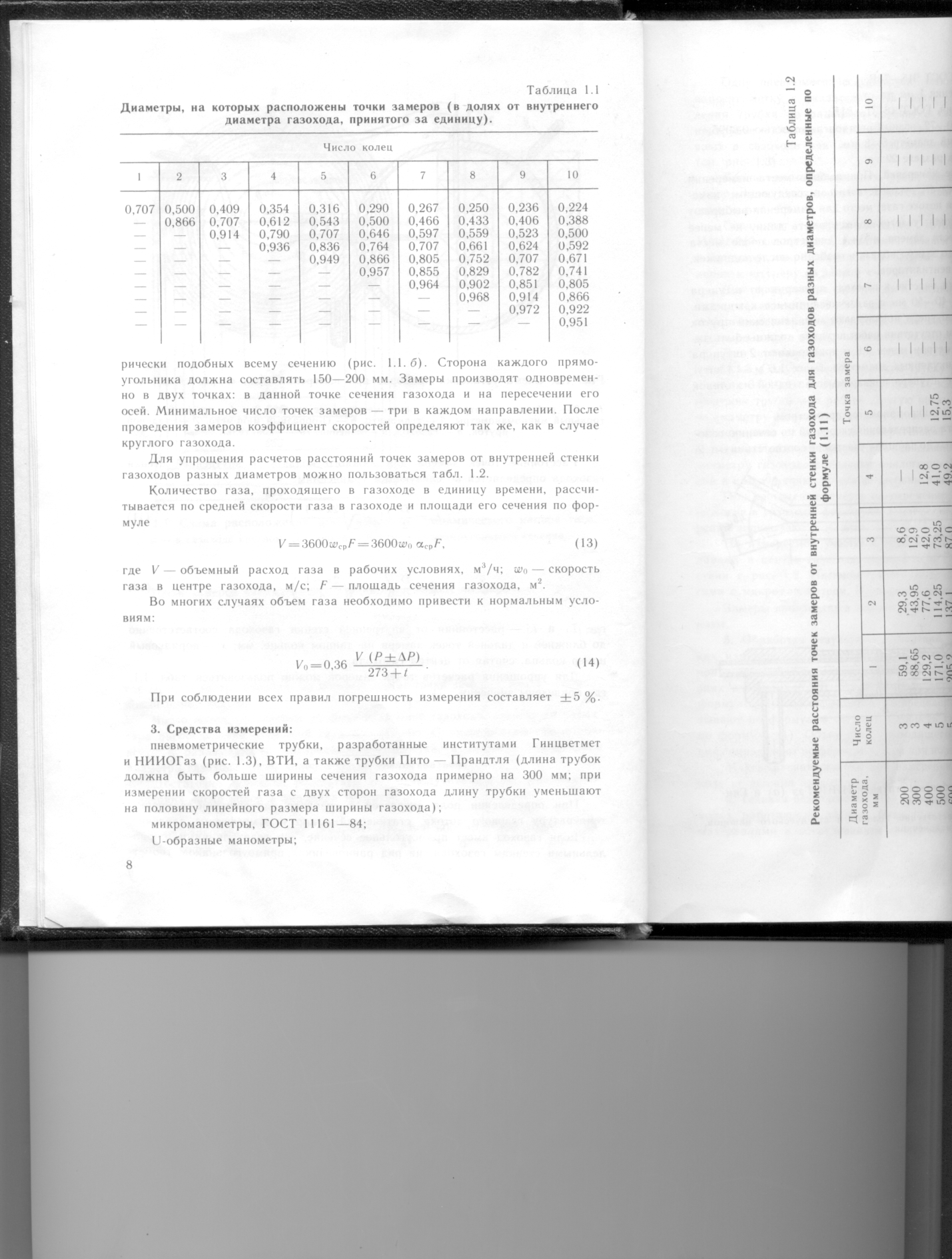                                                                         (13)где V — объемный расход газа в рабочих условиях, м3/ч; Wo — скорость газа в центре газохода, м/с; F — площадь сечения газохода, м2.Во многих случаях объем газа необходимо привести к нормальным условиям: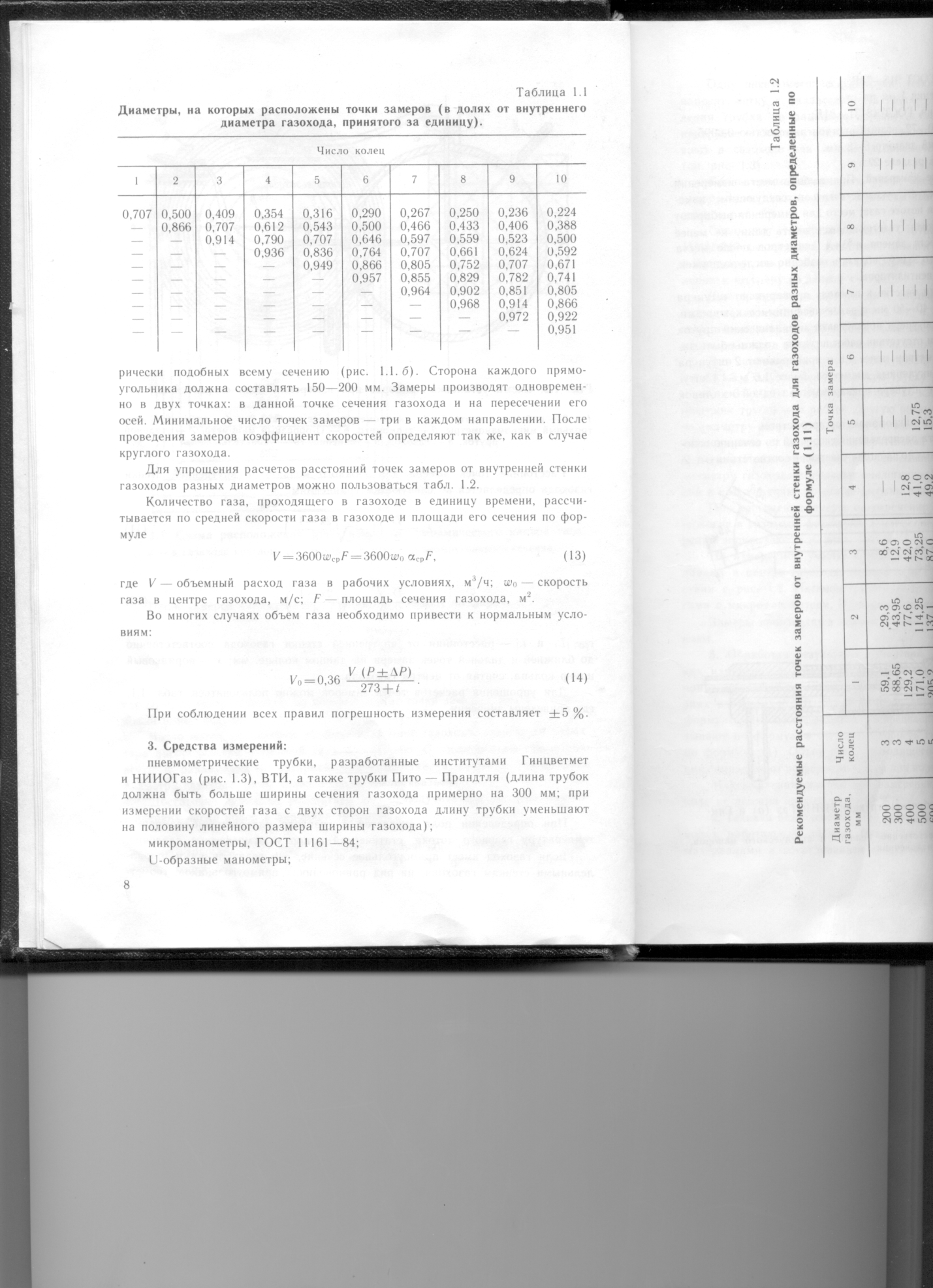 При соблюдении всех правил погрешность измерения составляет ±5 %.3. Средства измерений:пневмометрические трубки, разработанные институтами Гинцветмет и НИИОГаз (рис. 1.3), ВТИ, а также трубки Пито — Прандтля (длина трубок должна быть больше ширины сечения газохода примерно на 300 мм; при измерении скоростей газа с двух сторон газохода длину трубки уменьшают на половину линейного размера ширины газохода);микроманометры, ГОСТ 11161—84;U-образные манометры;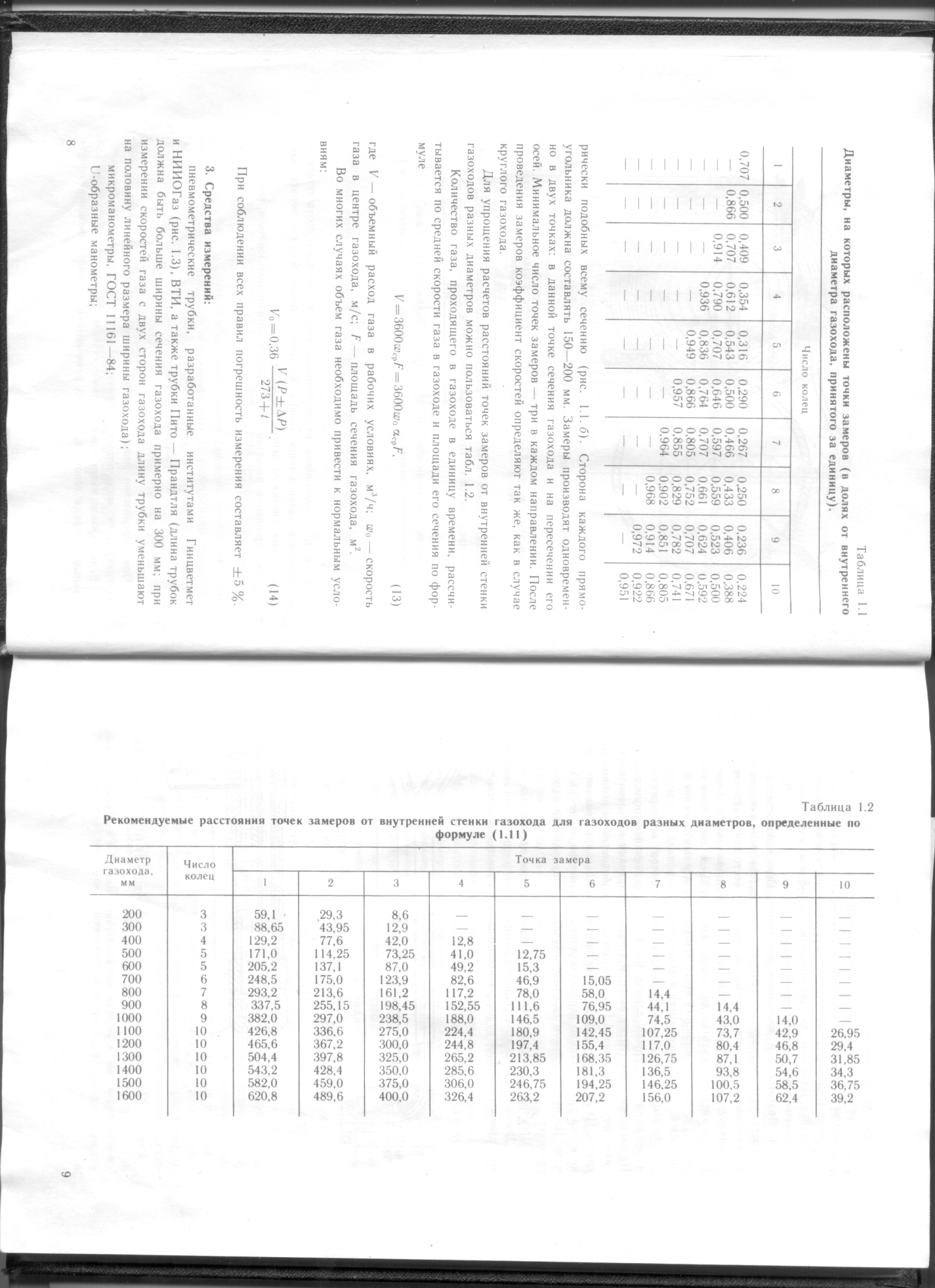 термометры лабораторные, ГОСТ 915—73Е;барометр-анероид, цена деления 1 мм рт. ст.;ареометры общего назначения, ГОСТ 18431—81Е;спирт этиловый, ГОСТ 18300—72, водный раствор плотностью 0,8095;трубки резиновые, внутренний диаметр 5—8 мм.Список приборов приведен в разделе 29.4. Подготовка и проведение измерений. При выборе места измерения скорости газа в газоходах следует руководствоваться следующим: измерения проводят в установившемся потоке газа; место для измерения выбирают на прямолинейном участке газохода; участок должен иметь длину не менее 5—6 диаметров газохода до места замера и 3—4 диаметров после места замера; не следует выбирать место замера вблизи и особенно после задвижек, дросселей, диффузоров, колен и вентиляторов.На выбранном для измерения участке к газоходу приваривают штуцера из металлических трубок длиной 40—50 мм с завинчивающимися крышками. На расстоянии 30—70 мм выше штуцера приваривают металлический пруток диаметром 10 мм, длиной 1 м. При отсутствии работ штуцера должны быть закрыты. На круглом газоходе диаметром менее 1,6 м приваривают 2 штуцера на концах двух взаимно перпендикулярных диаметров, более 1,6 м — 4 штуцера. На прямоугольном газоходе штуцера приваривают на одной из стенок газохода.Проверяют плотность спирта в микроманометре ареометром. Для нахождения коэффициента распределения скоростей по сечению газоход условно разбивают на ряд равных по площади участков в соответствии с п. 2.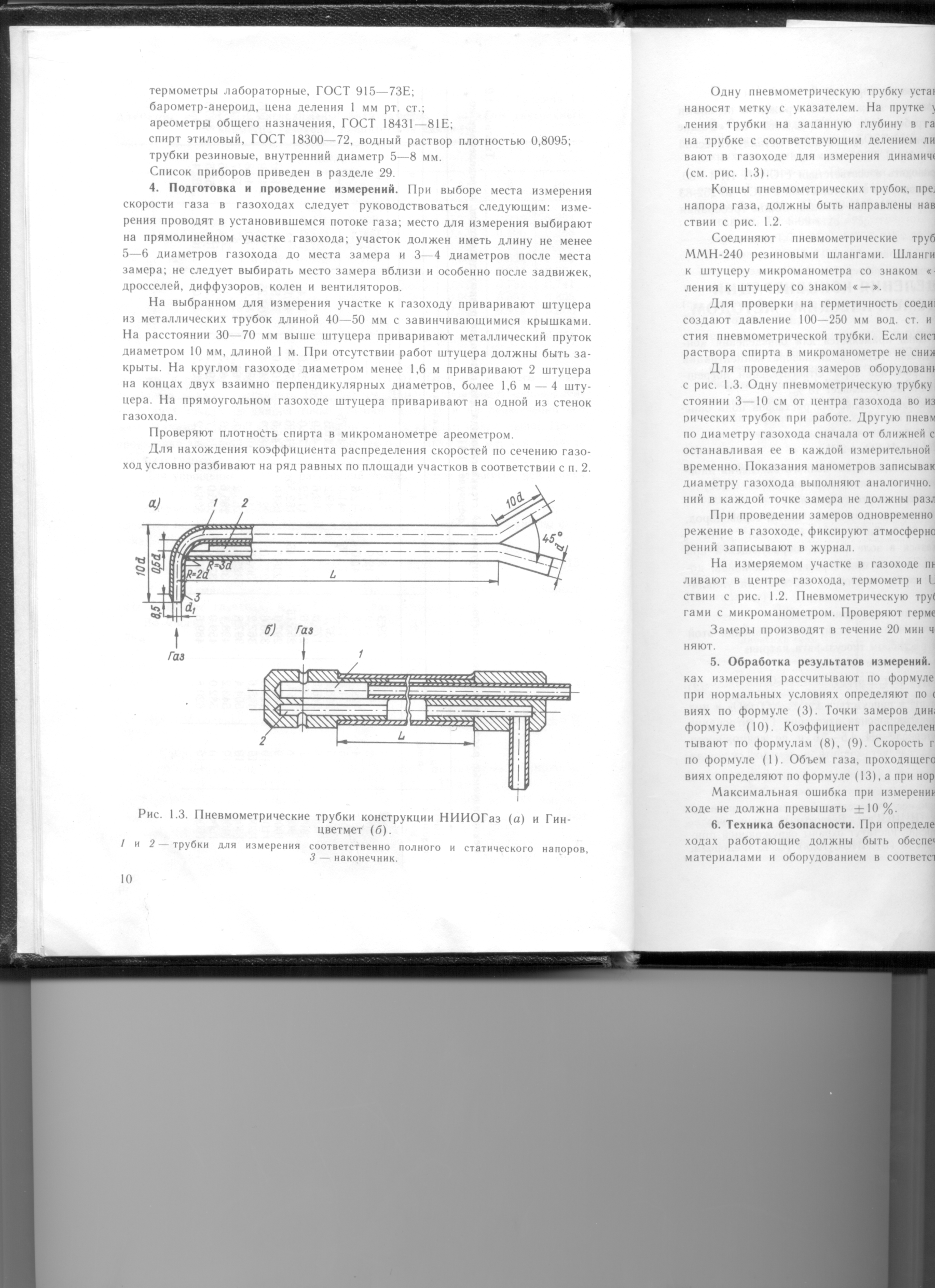 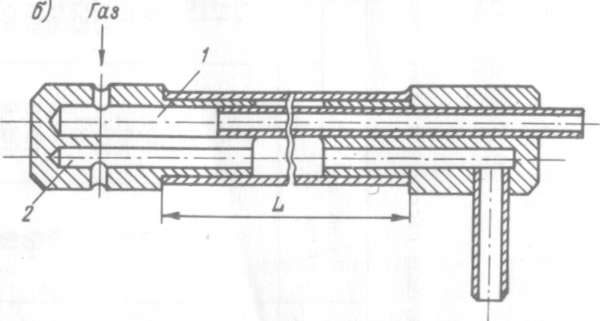 Рис. 1.3. Пневмометрические трубки конструкции НИИОГаз (а) и Гин-цветмет (б)   1 и 2 — трубки для измерения соответственно полного и статического напоров,                                                             3 — наконечник.Одну пневмометрическую трубку устанавливают в газоходе. На трубку наносят метку с указателем. На прутке укрепляют линейку. Для установления трубки на заданную глубину в газоходе следует совместить метку на трубке с соответствующим делением линейки. Другую трубку устанавливают в газоходе для измерения динамического напора в центре газохода (см. рис. 1.3).Концы пневмометрических трубок, предназначенных для замера полного напора газа, должны быть направлены навстречу газовому потоку в соответствии с рис. 1.2.Соединяют пневмометрические трубки с микроманометрами типа ММН-240 резиновыми шлангами. Шланги полного давления присоединяют к штуцеру микроманометра со знаком « + », а шланги статического давления к штуцеру со знаком « —».Для проверки на герметичность соединений собранной схемы в системе создают давление 100—250 мм вод. ст. и закрывают измерительные отверстия пневмометрической трубки. Если система герметична, столбик водного раствора спирта в микроманометре не снижается.Для проведения замеров оборудование устанавливают в соответствии с рис. 1.3. Одну пневмометрическую трубку устанавливают в газоходе на расстоянии 3—10 см от центра газохода во избежание столкновения пневмомет- пических трубок при работе. Другую пневмометрическую трубку перемещают по диаметру газохода сначала от ближней стенки к дальней, а затем наоборот, останавливая ее в каждой измерительной точке. Измерения проводят одновременно. Показания манометров записывают в журнал. Измерения по второму диаметру газохода выполняют аналогично. Результаты параллетьных измерений в каждой точке замера не должны различаться более чем на 15 %.При проведении замеров одновременно измеряют температуру газа и разрежение в газоходе, фиксируют атмосферное давление. Результаты всех измерений записывают в журнал.На измеряемом участке в газоходе пневмометрическую трубку устанавливают в центре газохода, термометр и U-образный манометр — в соответствии с рис. 1.2. Пневмометрическую трубку соединяют резиновыми шлангами с микроманометром. Проверяют герметичность приборов.Замеры производят в течение 20 мин через 3—5 мин и результаты усредняют.	1. Обработка результатов измерений. Динамический напор газа в точках измерения рассчитывают по формуле (2). Плотность газа в газоходе при нормальных условиях определяют по формуле (4), а при рабочих условиях по формуле (3). Точки замеров динамического напора определяют по формуле (10). Коэффициент распределения скоростей в газоходе рассчитывают по формулам (8), (9). Скорость газа в центре газохода определяют по формуле (1). Объем газа, проходящего через газоход, при рабочих условиях определяют по формуле (13), а при нормальных условиях по формуле (14).Максимальная ошибка при измерении скорости и объема газа в газоходе не должна превышать ±10%.	2. Техника безопасности. При определении скорости и объема газа в газоходах работающие должны быть обеспечены спецодеждой, необходимыми материалами и оборудованием в соответствии с требованиями безопасности проведения указанных работ на данном предприятии.Площадки для производства замеров должны быть ограждены перилами и бортовыми листами согласно требованиям ГОСТ 12.2.062 —81 «Общие правила безопасности для предприятий и организаций металлургической промышленности».Работы на высоте следует проводить в соответствии с СНиП 111-4—80.	Химический анализ должен проводиться в соответствии с ОСТ 48-252-83 «ССБТ. Продукция цветной металлургии. Методы анализа. Общие требования безопасности».123456789100,7070,5000,4090,3540,3160,2900,2670,2500,2360,224—0,8660,7070,6120,5430,5000,4660,4330,4060,388——0,9140,7900,7070,6460,5970,5590,5230,500———0,9360,8360,7640,7070,6610,6240,592————0,9490,8660,8050,7520,7070,671—————0,9570,8550,8290,7820,7410.9640,9020,8510,8050,9680,9140,8660,9720,9220,951